KS2 Theatre Workshop17th May 2017Dear parents, 								                        On Tuesday 13th June, Year 3-6 will have an exciting opportunity to watch a world class theatre production and then take part in a theatre workshop afterwards (in school). In order to cover the cost of this we are asking for donations of £4.30. Please sign the reply slip below and return to school along with your donation.Thank youMiss ReidAssistant Head__________________________________________________________________________________KS2 Theatre WorkshopName of child:_________________________________                Class: _____________I have enclosed a donation of £4.30 for the theatre production and workshop.       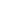 Signed: ____________________________